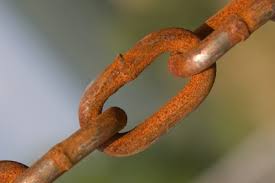  L’oxydation de fer dans l’air humideExpérience 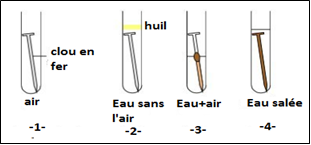 On utilise quatre tubes à essaiQuatre clous مسمار en fer Laisser les quatre tubes pendant                quelques  jours Observation :Au bout de quelques jours :Il y a formation de rouille الصدأ   dans les tubes 3 et 4 (eau+air et eau salée)La quantité de rouille est plus importante dans le tube 4 que dans le tube 1.Il n’y a pas de rouille dans les deux tubes 1 et 2Interprétation :La formation de rouille n’est possible que si le fer est en contact avec de l’air et de l’eau ou plus simplement avec de l’air humide الهواء الرطب. Les facteurs accélérant la formation de la rouille : le chlorure de sodium  (sel) est accéléré la formation de la rouille Le fer rouille dans l’air humide conclusion  La rouille est constituée essentiellement d’oxyde ferrique de formule III   (oxyde de fer)               Sa formation se fait selon une réaction lente appelée : oxydation  الاكسدةLa formation de la rouille nécessite la présence de fer de dioxygène et de l’eau (air humide) Protection de fer contre la corrosion :La rouille est poreuse  مسامي.donc la réaction peut se propager en profondeur jusqu’à la disparition complète de fer .ce phénomène est appelé corrosion التأكل (الحث)  de ferPour protéger le fer contre la rouille on peut le recouvrir  d’une couche de matériau imperméable  غير منفذةà l’air, tel que :la peinture  الصباغةou le revêtement d’une fine croûte mince de certains métaux n’affectant pas l’air, comme le zinc ou l’aluminium.De zinc (galvanisation).De matières plastiques, grillage.Ou faire un alliage avec du nickel et du chrome (acier inoxydable (inox))II. oxydation d’aluminium :Expérience :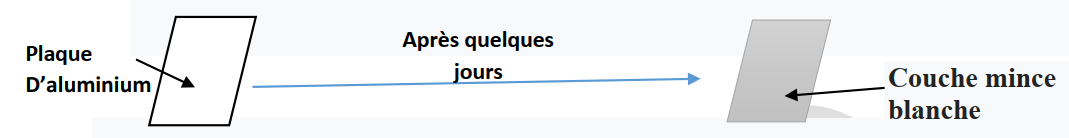 Observation et interprétation :L’aluminium  s'est recouvert d’une fine couche blanche (gris) d’oxyde d’aluminium appelé alumine   الألومينde formule  Al2O3  . Mais contrairement au fer, la corrosion ne progresse pas en profondeur pour détruire le métal : cet oxyde  protège le métalL’alumine est une couche quin’est pas poreuse  غير مسامية(impreméable à l’eau et l’air)  pérmet de proteget l’alumium conclusion :Conclusion L’aluminium réagit aves le dioxygéne de l’air en produisant l’oxyde d’alumium ou l’alumine  Al2O3